اعضاء کمیته اخلاق بالینی دانشگاه علوم پزشکی فسا نام ونام خانوادگیسمتایمیلتصویررزومهدکتر بابک پزشکیمعاون درمانb.pezeshki@fums.ac.ir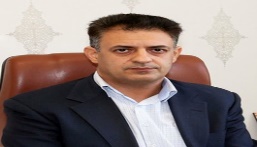 فوق تخصص غدد داخلی دکتر الهام حق جومعاون بهداشتe.haghjoo@fums.ac.ir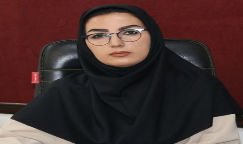 متخصص طب ایرانیدکتر شعله خانیمعاون غذا وداروSh.khani@fums.ac.ir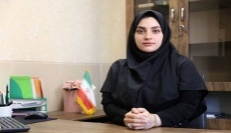 دکترا داروسازیدکتر مجتبی گل رازقیرئیس سازمان نظام پزشکیm.golrazeghi@fums.ac.ir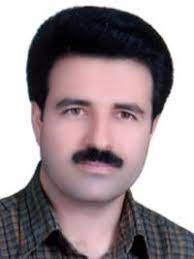 متخصص داخلیدکتر جهاندار جهانگیریرئیس سازمان پزشکی قانونیj.jahangiri@fums.ac.ir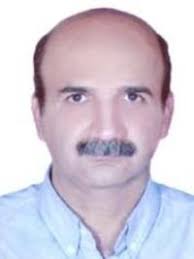 متخصص پزشکی قانونیدکتر علی مومنیمدیر درمانa.momeni@fums.ac.ir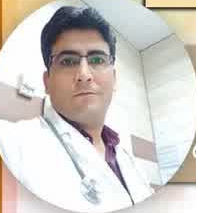 پزشک عمومی اسکریندکتر مصطفی بیژنی رئیس سازمان فوریتهای پزشکیm.bizhani@fums.ac.ir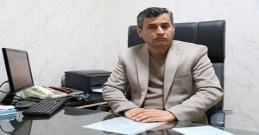 دکترا پرستاری رئیس دانشکده پرستاریدکتر سید امین کوهپایهمعاون آموزشی ومتخصص اخلاق پزشکیkouhpayeha@fums.ac.ir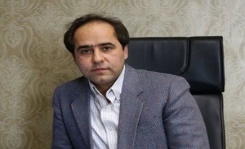 دکترا داروسازیحجت الاسلام دکتر مهدی عابدیروحانی m.abedi@fums.ac.ir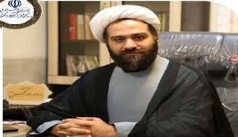 رئیس دفتر نهاد رهبریسرکار خانم صدیقه تشکرمدیر امور پرستاریs.tashakkor@fums.ac.ir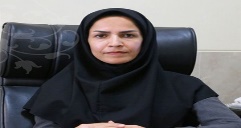 کارشناس ارشد پرستاریسوپروایزر بالینیدکتر نجمه آریارئیس اداره نظارت بر درمان n.arya@fums.ac.irرئیس اداره نظارتدکتر پیمان منوچهری رئیس بیمارستان حضرت ولیعصر (عج )p.manochehri@fums.ac.ir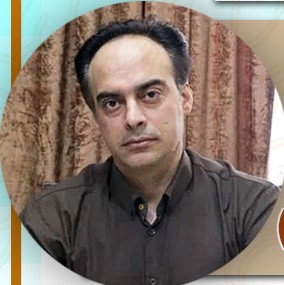 متخصص طب اورژانس ، مدیرگروه طب اورژانسجناب آقای اسماعیل بردبارحقوقدان مدیر حقوقی دانشگاهe.bordbar@fums.ac.ir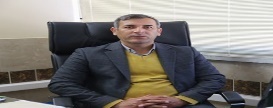 کارشناس ارشد حقوق،مدیر حقوقی دانشگاهسرکار خانم کتایون سادات نظری نماینده جامعهk.nazari@fums.ac.ir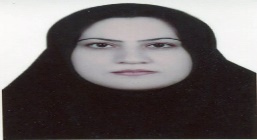 کارشناس مدارک پزشکی، مسئول سابق واحد مدیریت اطلاعات سلامت 